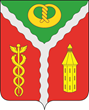 АДМИНИСТРАЦИЯГОРОДСКОГО ПОСЕЛЕНИЯ ГОРОД КАЛАЧКАЛАЧЕЕВСКОГО МУНИЦИПАЛЬНОГО РАЙОНАВОРОНЕЖСКОЙ ОБЛАСТИП О С Т А Н О В Л Е Н И Е«22» декабря 2020 г.		№ 562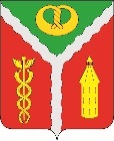 г. КалачО внесении изменений в постановление администрации городского поселения город Калач от 15.10.2019 г. № 492 «Об утверждении муниципальной программы«Обеспечение первичных мер пожарнойбезопасности в границах населенных пунктов городского поселения город Калач на 2020-2026 годы» В связи с необходимостью приведения муниципальной программы «Обеспечение первичных мер пожарной безопасности в границах населенных пунктов городского поселения город Калач на 2020-2026 годы» в соответствие с лимитами бюджетных обязательств на финансирование программных мероприятий, утвержденных решением Совета народных депутатов городского поселения город Калач от 25 декабря 2019 года №100 «О бюджете городского поселения город Калач Калачеевского муниципального района Воронежской области на 2020 год и плановый период 2021 и 2022 годов» (в редакции от 18.03.2020 г. № 113, от 16.06.2020 г. № 122, от 22.10.2020 г. № 137) администрация городского поселения город Калач Калачеевского муниципального района п о с т а н о в л я е т:1. Внести в постановление администрации городского поселения город Калач от 15.10.2019 г. №492«Об утверждении муниципальной программы «Обеспечение первичных мер пожарной безопасности в границах населенных пунктов городского поселения город Калач на 2020-2026 годы» следующие изменения:1.1 Паспорт муниципальной программы городского поселения город Калач «Обеспечение первичных мер пожарной безопасности в границах населенных пунктов городского поселения город Калач на 2020-2026 годы» (далее Программа) изложить в следующей редакции:«Паспорт Программы»;1. 2 Паспорт Подпрограммы «Комплексные меры по обеспечению защиты населения и территорий городского поселения город Калач от пожаров на 2020-2026 годы» муниципальной программы городского поселения город Калач «Обеспечение первичных мер пожарной безопасности в границах населенных пунктов городского поселения город Калач на 2020-2026 годы» изложить в следующей редакции:«Паспорт Подпрограммы2. Приложение к муниципальной программе «Обеспечение первичных мер пожарной безопасности в границах населенных пунктов городского поселения город Калач на 2020-2026 годы» №1-№7, изложить в новой редакции согласно приложениям №1-№7 к настоящему постановлению.3. Опубликовать настоящее постановление в официальном периодическом издании «Вестник муниципальных правовых актов городского поселения город Калач Калачеевского муниципального района Воронежской области», а также разместить на официальном сайте администрации городского поселения город Калач в сети интернет.4. Контроль за исполнением настоящего постановления оставляю за собой.Приложение 1 к Постановлению администрации городского поселения город Калач от 22.12.2020 г. № 562Переченьмероприятий и планируемые результаты реализации муниципальной Программы «Обеспечение первичных мер пожарной безопасности в границах населенных пунктов городского поселения город Калач на 2020-2026 годы»Приложение 2 к Постановлению администрации городского поселения город Калач от 22.12.2020 г. № 562Расходы бюджета на реализацию муниципальной программы городского поселения город Калач  Калачеевского муниципального района Воронежской области «Обеспечение первичных мер пожарной безопасности в границах населенных пунктов городского поселения город Калач на 2020-2026 годы»Приложение 3 к Постановлению администрации городского поселения город Калач От 22.12.2020 г.   № 562   Финансовое обеспечение и прогнозная (справочная) оценка расходов федерального, областного и местных бюджетов, бюджетов внебюджетных фондов, юридических и физических лиц на реализацию муниципальной программы городско поселения город Калач Калачеевского муниципального района«Обеспечение первичных мер пожарной безопасности в границах населенных пунктов городского поселения город Калач на 2020-2026 годы»Приложение 4 к Постановлению администрации городского поселения город Калач от 22.12.2020 г.   № 562План реализации муниципальной программы городского поселения город Калач Калачеевского муниципального района«Обеспечение первичных мер пожарной безопасности в границах населенных пунктов городского поселения город Калач на 2020-2026 годы»Приложение 5 к Постановлению администрации городского поселения город Калач от 22.12.2020 г.  № 562 Отчет об использовании бюджетных ассигнований местного бюджета на реализацию муниципальной программы городского поселения город Калач Калачеевского муниципального района«Обеспечение первичных мер пожарной безопасности в границах населенных пунктов городского поселения город Калач на 2020-2026 годы»Приложение 6 к Постановлению администрации городского поселения город Калач от 22.12.2020 г.   № 562  Сведенияо достижении значений показателей (индикаторов) реализации муниципальной программы городского поселения город Калач Калачеевского муниципального района «Обеспечение первичных мер пожарной безопасности в границах населенных пунктов городского поселения город Калач на 2020-2026 годы»Приложение 7 к Постановлению администрации городского поселения город Калач от 22.12.2020 г.   № 562 Информация о расходах федерального, областного и местных бюджетов, внебюджетных фондов, юридических и физических лиц на реализацию целей муниципальной программы городского поселения город Калач Калачеевского муниципального района Воронежской области«Обеспечение первичных мер пожарной безопасности в границах населенных пунктов городского поселения город Калач на 2020-2026 годы»Наименование Программы Муниципальная программа "Обеспечение первичных мер пожарной безопасности в границах населённых пунктов городского поселения город Калач на 2020-2026 годы"(далее - Программа)Муниципальная программа "Обеспечение первичных мер пожарной безопасности в границах населённых пунктов городского поселения город Калач на 2020-2026 годы"(далее - Программа)Муниципальная программа "Обеспечение первичных мер пожарной безопасности в границах населённых пунктов городского поселения город Калач на 2020-2026 годы"(далее - Программа)Муниципальная программа "Обеспечение первичных мер пожарной безопасности в границах населённых пунктов городского поселения город Калач на 2020-2026 годы"(далее - Программа)Муниципальная программа "Обеспечение первичных мер пожарной безопасности в границах населённых пунктов городского поселения город Калач на 2020-2026 годы"(далее - Программа)Нормативная правовая база для разработки Программы- Федеральный закон от 06.10.2003 №131-ФЗ «Об общих принципах организации местного самоуправления в Российской      Федерации»; - Федеральный закон от 21.12.1994 N 69-ФЗ "О пожарной безопасности";- Федеральный закон от 22.07.2008 N 123-ФЗ "Технический регламент о требованиях пожарной безопасности";                                      - Постановление администрации городского поселения город Калач от 16.10.2013 №230 «Об утверждении Порядка разработки, реализации и оценки эффективности муниципальных программ городского поселения город Калач Калачеевского муниципального района Воронежской области»- Федеральный закон от 06.10.2003 №131-ФЗ «Об общих принципах организации местного самоуправления в Российской      Федерации»; - Федеральный закон от 21.12.1994 N 69-ФЗ "О пожарной безопасности";- Федеральный закон от 22.07.2008 N 123-ФЗ "Технический регламент о требованиях пожарной безопасности";                                      - Постановление администрации городского поселения город Калач от 16.10.2013 №230 «Об утверждении Порядка разработки, реализации и оценки эффективности муниципальных программ городского поселения город Калач Калачеевского муниципального района Воронежской области»- Федеральный закон от 06.10.2003 №131-ФЗ «Об общих принципах организации местного самоуправления в Российской      Федерации»; - Федеральный закон от 21.12.1994 N 69-ФЗ "О пожарной безопасности";- Федеральный закон от 22.07.2008 N 123-ФЗ "Технический регламент о требованиях пожарной безопасности";                                      - Постановление администрации городского поселения город Калач от 16.10.2013 №230 «Об утверждении Порядка разработки, реализации и оценки эффективности муниципальных программ городского поселения город Калач Калачеевского муниципального района Воронежской области»- Федеральный закон от 06.10.2003 №131-ФЗ «Об общих принципах организации местного самоуправления в Российской      Федерации»; - Федеральный закон от 21.12.1994 N 69-ФЗ "О пожарной безопасности";- Федеральный закон от 22.07.2008 N 123-ФЗ "Технический регламент о требованиях пожарной безопасности";                                      - Постановление администрации городского поселения город Калач от 16.10.2013 №230 «Об утверждении Порядка разработки, реализации и оценки эффективности муниципальных программ городского поселения город Калач Калачеевского муниципального района Воронежской области»- Федеральный закон от 06.10.2003 №131-ФЗ «Об общих принципах организации местного самоуправления в Российской      Федерации»; - Федеральный закон от 21.12.1994 N 69-ФЗ "О пожарной безопасности";- Федеральный закон от 22.07.2008 N 123-ФЗ "Технический регламент о требованиях пожарной безопасности";                                      - Постановление администрации городского поселения город Калач от 16.10.2013 №230 «Об утверждении Порядка разработки, реализации и оценки эффективности муниципальных программ городского поселения город Калач Калачеевского муниципального района Воронежской области»Цели и задачи Программы Обеспечение необходимых условий для реализации полномочий по решению вопросов организационно-правового, финансового, материально-технического обеспечения пожарной безопасности на территории городского поселения. Обеспечение первичных мер пожарной безопасности, защиты жизни и здоровья граждан, материальных ценностей в границах городского поселения от пожаров.Обеспечение постоянной готовности сил и средств гражданской обороны; предупреждение возникновения и развития чрезвычайных ситуаций; снижение размеров ущерба и потерь от пожаров; ликвидация чрезвычайных ситуаций, вызванных пожарами.Обеспечение необходимых условий для реализации полномочий по решению вопросов организационно-правового, финансового, материально-технического обеспечения пожарной безопасности на территории городского поселения. Обеспечение первичных мер пожарной безопасности, защиты жизни и здоровья граждан, материальных ценностей в границах городского поселения от пожаров.Обеспечение постоянной готовности сил и средств гражданской обороны; предупреждение возникновения и развития чрезвычайных ситуаций; снижение размеров ущерба и потерь от пожаров; ликвидация чрезвычайных ситуаций, вызванных пожарами.Обеспечение необходимых условий для реализации полномочий по решению вопросов организационно-правового, финансового, материально-технического обеспечения пожарной безопасности на территории городского поселения. Обеспечение первичных мер пожарной безопасности, защиты жизни и здоровья граждан, материальных ценностей в границах городского поселения от пожаров.Обеспечение постоянной готовности сил и средств гражданской обороны; предупреждение возникновения и развития чрезвычайных ситуаций; снижение размеров ущерба и потерь от пожаров; ликвидация чрезвычайных ситуаций, вызванных пожарами.Обеспечение необходимых условий для реализации полномочий по решению вопросов организационно-правового, финансового, материально-технического обеспечения пожарной безопасности на территории городского поселения. Обеспечение первичных мер пожарной безопасности, защиты жизни и здоровья граждан, материальных ценностей в границах городского поселения от пожаров.Обеспечение постоянной готовности сил и средств гражданской обороны; предупреждение возникновения и развития чрезвычайных ситуаций; снижение размеров ущерба и потерь от пожаров; ликвидация чрезвычайных ситуаций, вызванных пожарами.Обеспечение необходимых условий для реализации полномочий по решению вопросов организационно-правового, финансового, материально-технического обеспечения пожарной безопасности на территории городского поселения. Обеспечение первичных мер пожарной безопасности, защиты жизни и здоровья граждан, материальных ценностей в границах городского поселения от пожаров.Обеспечение постоянной готовности сил и средств гражданской обороны; предупреждение возникновения и развития чрезвычайных ситуаций; снижение размеров ущерба и потерь от пожаров; ликвидация чрезвычайных ситуаций, вызванных пожарами.Эффективность реализации/Показатели (индикаторы) ПрограммыОценивается с использованием целевых показателей, характеризующих снижение показателей обстановки, касающейся пожаров, в том числе:- количества зарегистрированных пожаров; - экономического ущерба от пожаров;. -количества населения, погибшего и травмированного при пожарах;- количества населения, спасенного при пожарах.Оценивается с использованием целевых показателей, характеризующих снижение показателей обстановки, касающейся пожаров, в том числе:- количества зарегистрированных пожаров; - экономического ущерба от пожаров;. -количества населения, погибшего и травмированного при пожарах;- количества населения, спасенного при пожарах.Оценивается с использованием целевых показателей, характеризующих снижение показателей обстановки, касающейся пожаров, в том числе:- количества зарегистрированных пожаров; - экономического ущерба от пожаров;. -количества населения, погибшего и травмированного при пожарах;- количества населения, спасенного при пожарах.Оценивается с использованием целевых показателей, характеризующих снижение показателей обстановки, касающейся пожаров, в том числе:- количества зарегистрированных пожаров; - экономического ущерба от пожаров;. -количества населения, погибшего и травмированного при пожарах;- количества населения, спасенного при пожарах.Оценивается с использованием целевых показателей, характеризующих снижение показателей обстановки, касающейся пожаров, в том числе:- количества зарегистрированных пожаров; - экономического ущерба от пожаров;. -количества населения, погибшего и травмированного при пожарах;- количества населения, спасенного при пожарах.Подпрограммы муниципальной ПрограммыОсновные мероприятияОсуществление мероприятий по обеспечению пожарной безопасности муниципального образования и объектов муниципальной собственности. 1. Муниципальное правовое регулирование вопросов организационно-правового, финансового, материально-технического обеспечения в области пожарной безопасности.2. Организация и осуществление мер по защите от пожаров лесных массивов, создание условий и проведение мероприятий по тушению лесных пожаров;3. Обеспечение надлежащего состояния источников противопожарного водоснабжения;4. Организация работ по содержанию в исправном состоянии средств обеспечения пожарной безопасности жилых и общественных зданий, находящихся в муниципальной собственности, обеспечение пожарной безопасности жилого муниципального фонда и нежилых помещений;5. Разработка, утверждение и исполнение бюджета в части расходов на пожарную безопасность (в том числе, на содержание добровольной пожарной охраны, закупку пожарно-технической продукции, организацию выполнения целевых программ).6. Создание условий для деятельности добровольной пожарной дружины. 7. Установление порядка привлечения сил и средств для тушения пожаров и проведения аварийно-спасательных работ на территории городского поселения.8. Осуществление контроля за состоянием пожарной безопасности на соответствующих территориях, установление особого противопожарного режима на территории городского поселения, установление на время его действия дополнительных требований пожарной безопасности, согласованных с противопожарной службой Воронежской области.9. Осуществление контроля за градостроительной деятельностью, соблюдением требований пожарной безопасности при планировке и застройке территорий поселения.10. Муниципальное дорожное строительство, содержание дорог местного значения в границах городского поселения и обеспечение беспрепятственного проезда пожарной техники к месту пожара.11. Организация обучения населения мерам пожарной безопасности и пропаганда в области пожарной безопасности, содействие распространению пожарно-технических знаний.12. Осуществление информирования населения о принятых органами местного самоуправления решениях по обеспечению пожарной безопасности.13. Осуществление социального и экономического стимулирования обеспечения пожарной безопасности, в том числе участия населения в борьбе с пожарами.14. Организация тушения пожаров в границах городского поселения, а также организаций, находящихся в муниципальной собственности, в том числе разработка и утверждение планов привлечения сил и средств для тушения пожаров.15. Обеспечение взаимодействия по привлечению сил и средств для тушения пожаров на межселенных территориях.16. Размещение муниципального заказа на обеспечение пожарной безопасности.17. Организация муниципального контроля за соответствием находящихся в муниципальной собственности жилых зданий требованиям пожарной безопасности.Осуществление мероприятий по обеспечению пожарной безопасности муниципального образования и объектов муниципальной собственности. 1. Муниципальное правовое регулирование вопросов организационно-правового, финансового, материально-технического обеспечения в области пожарной безопасности.2. Организация и осуществление мер по защите от пожаров лесных массивов, создание условий и проведение мероприятий по тушению лесных пожаров;3. Обеспечение надлежащего состояния источников противопожарного водоснабжения;4. Организация работ по содержанию в исправном состоянии средств обеспечения пожарной безопасности жилых и общественных зданий, находящихся в муниципальной собственности, обеспечение пожарной безопасности жилого муниципального фонда и нежилых помещений;5. Разработка, утверждение и исполнение бюджета в части расходов на пожарную безопасность (в том числе, на содержание добровольной пожарной охраны, закупку пожарно-технической продукции, организацию выполнения целевых программ).6. Создание условий для деятельности добровольной пожарной дружины. 7. Установление порядка привлечения сил и средств для тушения пожаров и проведения аварийно-спасательных работ на территории городского поселения.8. Осуществление контроля за состоянием пожарной безопасности на соответствующих территориях, установление особого противопожарного режима на территории городского поселения, установление на время его действия дополнительных требований пожарной безопасности, согласованных с противопожарной службой Воронежской области.9. Осуществление контроля за градостроительной деятельностью, соблюдением требований пожарной безопасности при планировке и застройке территорий поселения.10. Муниципальное дорожное строительство, содержание дорог местного значения в границах городского поселения и обеспечение беспрепятственного проезда пожарной техники к месту пожара.11. Организация обучения населения мерам пожарной безопасности и пропаганда в области пожарной безопасности, содействие распространению пожарно-технических знаний.12. Осуществление информирования населения о принятых органами местного самоуправления решениях по обеспечению пожарной безопасности.13. Осуществление социального и экономического стимулирования обеспечения пожарной безопасности, в том числе участия населения в борьбе с пожарами.14. Организация тушения пожаров в границах городского поселения, а также организаций, находящихся в муниципальной собственности, в том числе разработка и утверждение планов привлечения сил и средств для тушения пожаров.15. Обеспечение взаимодействия по привлечению сил и средств для тушения пожаров на межселенных территориях.16. Размещение муниципального заказа на обеспечение пожарной безопасности.17. Организация муниципального контроля за соответствием находящихся в муниципальной собственности жилых зданий требованиям пожарной безопасности.Осуществление мероприятий по обеспечению пожарной безопасности муниципального образования и объектов муниципальной собственности. 1. Муниципальное правовое регулирование вопросов организационно-правового, финансового, материально-технического обеспечения в области пожарной безопасности.2. Организация и осуществление мер по защите от пожаров лесных массивов, создание условий и проведение мероприятий по тушению лесных пожаров;3. Обеспечение надлежащего состояния источников противопожарного водоснабжения;4. Организация работ по содержанию в исправном состоянии средств обеспечения пожарной безопасности жилых и общественных зданий, находящихся в муниципальной собственности, обеспечение пожарной безопасности жилого муниципального фонда и нежилых помещений;5. Разработка, утверждение и исполнение бюджета в части расходов на пожарную безопасность (в том числе, на содержание добровольной пожарной охраны, закупку пожарно-технической продукции, организацию выполнения целевых программ).6. Создание условий для деятельности добровольной пожарной дружины. 7. Установление порядка привлечения сил и средств для тушения пожаров и проведения аварийно-спасательных работ на территории городского поселения.8. Осуществление контроля за состоянием пожарной безопасности на соответствующих территориях, установление особого противопожарного режима на территории городского поселения, установление на время его действия дополнительных требований пожарной безопасности, согласованных с противопожарной службой Воронежской области.9. Осуществление контроля за градостроительной деятельностью, соблюдением требований пожарной безопасности при планировке и застройке территорий поселения.10. Муниципальное дорожное строительство, содержание дорог местного значения в границах городского поселения и обеспечение беспрепятственного проезда пожарной техники к месту пожара.11. Организация обучения населения мерам пожарной безопасности и пропаганда в области пожарной безопасности, содействие распространению пожарно-технических знаний.12. Осуществление информирования населения о принятых органами местного самоуправления решениях по обеспечению пожарной безопасности.13. Осуществление социального и экономического стимулирования обеспечения пожарной безопасности, в том числе участия населения в борьбе с пожарами.14. Организация тушения пожаров в границах городского поселения, а также организаций, находящихся в муниципальной собственности, в том числе разработка и утверждение планов привлечения сил и средств для тушения пожаров.15. Обеспечение взаимодействия по привлечению сил и средств для тушения пожаров на межселенных территориях.16. Размещение муниципального заказа на обеспечение пожарной безопасности.17. Организация муниципального контроля за соответствием находящихся в муниципальной собственности жилых зданий требованиям пожарной безопасности.Осуществление мероприятий по обеспечению пожарной безопасности муниципального образования и объектов муниципальной собственности. 1. Муниципальное правовое регулирование вопросов организационно-правового, финансового, материально-технического обеспечения в области пожарной безопасности.2. Организация и осуществление мер по защите от пожаров лесных массивов, создание условий и проведение мероприятий по тушению лесных пожаров;3. Обеспечение надлежащего состояния источников противопожарного водоснабжения;4. Организация работ по содержанию в исправном состоянии средств обеспечения пожарной безопасности жилых и общественных зданий, находящихся в муниципальной собственности, обеспечение пожарной безопасности жилого муниципального фонда и нежилых помещений;5. Разработка, утверждение и исполнение бюджета в части расходов на пожарную безопасность (в том числе, на содержание добровольной пожарной охраны, закупку пожарно-технической продукции, организацию выполнения целевых программ).6. Создание условий для деятельности добровольной пожарной дружины. 7. Установление порядка привлечения сил и средств для тушения пожаров и проведения аварийно-спасательных работ на территории городского поселения.8. Осуществление контроля за состоянием пожарной безопасности на соответствующих территориях, установление особого противопожарного режима на территории городского поселения, установление на время его действия дополнительных требований пожарной безопасности, согласованных с противопожарной службой Воронежской области.9. Осуществление контроля за градостроительной деятельностью, соблюдением требований пожарной безопасности при планировке и застройке территорий поселения.10. Муниципальное дорожное строительство, содержание дорог местного значения в границах городского поселения и обеспечение беспрепятственного проезда пожарной техники к месту пожара.11. Организация обучения населения мерам пожарной безопасности и пропаганда в области пожарной безопасности, содействие распространению пожарно-технических знаний.12. Осуществление информирования населения о принятых органами местного самоуправления решениях по обеспечению пожарной безопасности.13. Осуществление социального и экономического стимулирования обеспечения пожарной безопасности, в том числе участия населения в борьбе с пожарами.14. Организация тушения пожаров в границах городского поселения, а также организаций, находящихся в муниципальной собственности, в том числе разработка и утверждение планов привлечения сил и средств для тушения пожаров.15. Обеспечение взаимодействия по привлечению сил и средств для тушения пожаров на межселенных территориях.16. Размещение муниципального заказа на обеспечение пожарной безопасности.17. Организация муниципального контроля за соответствием находящихся в муниципальной собственности жилых зданий требованиям пожарной безопасности.Осуществление мероприятий по обеспечению пожарной безопасности муниципального образования и объектов муниципальной собственности. 1. Муниципальное правовое регулирование вопросов организационно-правового, финансового, материально-технического обеспечения в области пожарной безопасности.2. Организация и осуществление мер по защите от пожаров лесных массивов, создание условий и проведение мероприятий по тушению лесных пожаров;3. Обеспечение надлежащего состояния источников противопожарного водоснабжения;4. Организация работ по содержанию в исправном состоянии средств обеспечения пожарной безопасности жилых и общественных зданий, находящихся в муниципальной собственности, обеспечение пожарной безопасности жилого муниципального фонда и нежилых помещений;5. Разработка, утверждение и исполнение бюджета в части расходов на пожарную безопасность (в том числе, на содержание добровольной пожарной охраны, закупку пожарно-технической продукции, организацию выполнения целевых программ).6. Создание условий для деятельности добровольной пожарной дружины. 7. Установление порядка привлечения сил и средств для тушения пожаров и проведения аварийно-спасательных работ на территории городского поселения.8. Осуществление контроля за состоянием пожарной безопасности на соответствующих территориях, установление особого противопожарного режима на территории городского поселения, установление на время его действия дополнительных требований пожарной безопасности, согласованных с противопожарной службой Воронежской области.9. Осуществление контроля за градостроительной деятельностью, соблюдением требований пожарной безопасности при планировке и застройке территорий поселения.10. Муниципальное дорожное строительство, содержание дорог местного значения в границах городского поселения и обеспечение беспрепятственного проезда пожарной техники к месту пожара.11. Организация обучения населения мерам пожарной безопасности и пропаганда в области пожарной безопасности, содействие распространению пожарно-технических знаний.12. Осуществление информирования населения о принятых органами местного самоуправления решениях по обеспечению пожарной безопасности.13. Осуществление социального и экономического стимулирования обеспечения пожарной безопасности, в том числе участия населения в борьбе с пожарами.14. Организация тушения пожаров в границах городского поселения, а также организаций, находящихся в муниципальной собственности, в том числе разработка и утверждение планов привлечения сил и средств для тушения пожаров.15. Обеспечение взаимодействия по привлечению сил и средств для тушения пожаров на межселенных территориях.16. Размещение муниципального заказа на обеспечение пожарной безопасности.17. Организация муниципального контроля за соответствием находящихся в муниципальной собственности жилых зданий требованиям пожарной безопасности.Заказчик Программы Администрация городского поселения город КалачАдминистрация городского поселения город КалачАдминистрация городского поселения город КалачАдминистрация городского поселения город КалачАдминистрация городского поселения город КалачРазработчик Программы Администрация городского поселения город КалачАдминистрация городского поселения город КалачАдминистрация городского поселения город КалачАдминистрация городского поселения город КалачАдминистрация городского поселения город КалачИсполнители Программы Администрация городского поселения город КалачАдминистрация городского поселения город КалачАдминистрация городского поселения город КалачАдминистрация городского поселения город КалачАдминистрация городского поселения город КалачСроки реализации Программы Программа реализуется в один этап с 2020 по 2026 годы Программа реализуется в один этап с 2020 по 2026 годы Программа реализуется в один этап с 2020 по 2026 годы Программа реализуется в один этап с 2020 по 2026 годы Программа реализуется в один этап с 2020 по 2026 годы Показатели достижения целей и решения задачПеречень показателей Программы предусматривает возможность корректировки приоритетов муниципальной политики, появления новых социально и экономически обоснованных направлений, оказывающих существенное влияние на обеспечение пожарной безопасностиПеречень показателей Программы предусматривает возможность корректировки приоритетов муниципальной политики, появления новых социально и экономически обоснованных направлений, оказывающих существенное влияние на обеспечение пожарной безопасностиПеречень показателей Программы предусматривает возможность корректировки приоритетов муниципальной политики, появления новых социально и экономически обоснованных направлений, оказывающих существенное влияние на обеспечение пожарной безопасностиПеречень показателей Программы предусматривает возможность корректировки приоритетов муниципальной политики, появления новых социально и экономически обоснованных направлений, оказывающих существенное влияние на обеспечение пожарной безопасностиПеречень показателей Программы предусматривает возможность корректировки приоритетов муниципальной политики, появления новых социально и экономически обоснованных направлений, оказывающих существенное влияние на обеспечение пожарной безопасностиПланируемые результаты реализации Программы Реализация муниципальной программы в полном объеме позволит достичь следующих результатов:-усиление пожарной безопасности;- снижение количества пожаров;- снижение количества природных возгораний;- снижение количества населения, погибшего и травмированного при пожарах; - увеличение количества населения, спасенного при пожарах; - сокращение материального ущерба от пожаров, достигаемое за счет качественного обеспечения первичных мер пожарной безопасности.Реализация муниципальной программы в полном объеме позволит достичь следующих результатов:-усиление пожарной безопасности;- снижение количества пожаров;- снижение количества природных возгораний;- снижение количества населения, погибшего и травмированного при пожарах; - увеличение количества населения, спасенного при пожарах; - сокращение материального ущерба от пожаров, достигаемое за счет качественного обеспечения первичных мер пожарной безопасности.Реализация муниципальной программы в полном объеме позволит достичь следующих результатов:-усиление пожарной безопасности;- снижение количества пожаров;- снижение количества природных возгораний;- снижение количества населения, погибшего и травмированного при пожарах; - увеличение количества населения, спасенного при пожарах; - сокращение материального ущерба от пожаров, достигаемое за счет качественного обеспечения первичных мер пожарной безопасности.Реализация муниципальной программы в полном объеме позволит достичь следующих результатов:-усиление пожарной безопасности;- снижение количества пожаров;- снижение количества природных возгораний;- снижение количества населения, погибшего и травмированного при пожарах; - увеличение количества населения, спасенного при пожарах; - сокращение материального ущерба от пожаров, достигаемое за счет качественного обеспечения первичных мер пожарной безопасности.Реализация муниципальной программы в полном объеме позволит достичь следующих результатов:-усиление пожарной безопасности;- снижение количества пожаров;- снижение количества природных возгораний;- снижение количества населения, погибшего и травмированного при пожарах; - увеличение количества населения, спасенного при пожарах; - сокращение материального ущерба от пожаров, достигаемое за счет качественного обеспечения первичных мер пожарной безопасности.Объемы и источники финансирования Программы (в действующих ценах каждого года реализации Программы)Финансирование программных мероприятий осуществляется за счёт средств бюджета поселения в объёмах, предусмотренных Программой и утверждённых решением Совета депутатов городского поселения о бюджете на очередной финансовый год.Для реализации мероприятий могут привлекаться средства федерального, областного и районного бюджетов, внебюджетных источников.Объемы финансирования Программы носят прогнозный характер и подлежат уточнению в установленном порядке при формировании бюджета городского поселения город Калач Калачеевского муниципального района Воронежской области на очередной финансовый год.Объем бюджетных ассигнований на реализацию муниципальной программы по годам составляет 2621,0 тыс. руб.:Финансирование программных мероприятий осуществляется за счёт средств бюджета поселения в объёмах, предусмотренных Программой и утверждённых решением Совета депутатов городского поселения о бюджете на очередной финансовый год.Для реализации мероприятий могут привлекаться средства федерального, областного и районного бюджетов, внебюджетных источников.Объемы финансирования Программы носят прогнозный характер и подлежат уточнению в установленном порядке при формировании бюджета городского поселения город Калач Калачеевского муниципального района Воронежской области на очередной финансовый год.Объем бюджетных ассигнований на реализацию муниципальной программы по годам составляет 2621,0 тыс. руб.:Финансирование программных мероприятий осуществляется за счёт средств бюджета поселения в объёмах, предусмотренных Программой и утверждённых решением Совета депутатов городского поселения о бюджете на очередной финансовый год.Для реализации мероприятий могут привлекаться средства федерального, областного и районного бюджетов, внебюджетных источников.Объемы финансирования Программы носят прогнозный характер и подлежат уточнению в установленном порядке при формировании бюджета городского поселения город Калач Калачеевского муниципального района Воронежской области на очередной финансовый год.Объем бюджетных ассигнований на реализацию муниципальной программы по годам составляет 2621,0 тыс. руб.:Финансирование программных мероприятий осуществляется за счёт средств бюджета поселения в объёмах, предусмотренных Программой и утверждённых решением Совета депутатов городского поселения о бюджете на очередной финансовый год.Для реализации мероприятий могут привлекаться средства федерального, областного и районного бюджетов, внебюджетных источников.Объемы финансирования Программы носят прогнозный характер и подлежат уточнению в установленном порядке при формировании бюджета городского поселения город Калач Калачеевского муниципального района Воронежской области на очередной финансовый год.Объем бюджетных ассигнований на реализацию муниципальной программы по годам составляет 2621,0 тыс. руб.:Финансирование программных мероприятий осуществляется за счёт средств бюджета поселения в объёмах, предусмотренных Программой и утверждённых решением Совета депутатов городского поселения о бюджете на очередной финансовый год.Для реализации мероприятий могут привлекаться средства федерального, областного и районного бюджетов, внебюджетных источников.Объемы финансирования Программы носят прогнозный характер и подлежат уточнению в установленном порядке при формировании бюджета городского поселения город Калач Калачеевского муниципального района Воронежской области на очередной финансовый год.Объем бюджетных ассигнований на реализацию муниципальной программы по годам составляет 2621,0 тыс. руб.:Объемы и источники финансирования Программы (в действующих ценах каждого года реализации Программы)ГодВсегоФедеральный бюджетОбластной бюджетМестный бюджетОбъемы и источники финансирования Программы (в действующих ценах каждого года реализации Программы)202056,0--56,0Объемы и источники финансирования Программы (в действующих ценах каждого года реализации Программы)2021311,0--311,0Объемы и источники финансирования Программы (в действующих ценах каждого года реализации Программы)2022422,0--422,0Объемы и источники финансирования Программы (в действующих ценах каждого года реализации Программы)2023448,0--448,0Объемы и источники финансирования Программы (в действующих ценах каждого года реализации Программы)2024454,0--454,0Объемы и источники финансирования Программы (в действующих ценах каждого года реализации Программы)2025465,0--465,0Объемы и источники финансирования Программы (в действующих ценах каждого года реализации Программы)2026465,0--465,0Объемы и источники финансирования Программы (в действующих ценах каждого года реализации Программы)Итого2621,0--2621,0Наименование ПодпрограммыМуниципальная подпрограмма «Комплексные меры по обеспечению защиты населения и территорий городского поселения город Калач от пожаров на 2020-2026 годы» (далее – Подпрограмма)Муниципальная подпрограмма «Комплексные меры по обеспечению защиты населения и территорий городского поселения город Калач от пожаров на 2020-2026 годы» (далее – Подпрограмма)Муниципальная подпрограмма «Комплексные меры по обеспечению защиты населения и территорий городского поселения город Калач от пожаров на 2020-2026 годы» (далее – Подпрограмма)Муниципальная подпрограмма «Комплексные меры по обеспечению защиты населения и территорий городского поселения город Калач от пожаров на 2020-2026 годы» (далее – Подпрограмма)Муниципальная подпрограмма «Комплексные меры по обеспечению защиты населения и территорий городского поселения город Калач от пожаров на 2020-2026 годы» (далее – Подпрограмма)Цели и задачи Подпрограммы 1. Развитие систем оповещения населения.2. Развитие систем информирования населения.3. Оказание поддержки добровольным пожарным при осуществлении ими своей деятельности. Развитие материально-технической базы добровольной пожарной дружины. Обеспечение средствами индивидуальной защиты.4. Снижение риска пожаров до социально приемлемого уровня, сокращение числа погибших людей и получивших травмы в результате пожаров. 5. Оснащение мест с массовым пребыванием людей и муниципальных организаций современными средствами оповещения, обнаружения пожаров, пожаротушения и средств индивидуальной защиты.1. Развитие систем оповещения населения.2. Развитие систем информирования населения.3. Оказание поддержки добровольным пожарным при осуществлении ими своей деятельности. Развитие материально-технической базы добровольной пожарной дружины. Обеспечение средствами индивидуальной защиты.4. Снижение риска пожаров до социально приемлемого уровня, сокращение числа погибших людей и получивших травмы в результате пожаров. 5. Оснащение мест с массовым пребыванием людей и муниципальных организаций современными средствами оповещения, обнаружения пожаров, пожаротушения и средств индивидуальной защиты.1. Развитие систем оповещения населения.2. Развитие систем информирования населения.3. Оказание поддержки добровольным пожарным при осуществлении ими своей деятельности. Развитие материально-технической базы добровольной пожарной дружины. Обеспечение средствами индивидуальной защиты.4. Снижение риска пожаров до социально приемлемого уровня, сокращение числа погибших людей и получивших травмы в результате пожаров. 5. Оснащение мест с массовым пребыванием людей и муниципальных организаций современными средствами оповещения, обнаружения пожаров, пожаротушения и средств индивидуальной защиты.1. Развитие систем оповещения населения.2. Развитие систем информирования населения.3. Оказание поддержки добровольным пожарным при осуществлении ими своей деятельности. Развитие материально-технической базы добровольной пожарной дружины. Обеспечение средствами индивидуальной защиты.4. Снижение риска пожаров до социально приемлемого уровня, сокращение числа погибших людей и получивших травмы в результате пожаров. 5. Оснащение мест с массовым пребыванием людей и муниципальных организаций современными средствами оповещения, обнаружения пожаров, пожаротушения и средств индивидуальной защиты.1. Развитие систем оповещения населения.2. Развитие систем информирования населения.3. Оказание поддержки добровольным пожарным при осуществлении ими своей деятельности. Развитие материально-технической базы добровольной пожарной дружины. Обеспечение средствами индивидуальной защиты.4. Снижение риска пожаров до социально приемлемого уровня, сокращение числа погибших людей и получивших травмы в результате пожаров. 5. Оснащение мест с массовым пребыванием людей и муниципальных организаций современными средствами оповещения, обнаружения пожаров, пожаротушения и средств индивидуальной защиты.Эффективность реализации ПодпрограммыОценивается с использованием целевых показателей, характеризующих снижение показателей обстановки, касающейся пожаров, в том числе:- количества погибших и получивших травмы людей в результате пожаров; - количества зарегистрированных пожаров; - экономического ущерба от пожаровОценивается с использованием целевых показателей, характеризующих снижение показателей обстановки, касающейся пожаров, в том числе:- количества погибших и получивших травмы людей в результате пожаров; - количества зарегистрированных пожаров; - экономического ущерба от пожаровОценивается с использованием целевых показателей, характеризующих снижение показателей обстановки, касающейся пожаров, в том числе:- количества погибших и получивших травмы людей в результате пожаров; - количества зарегистрированных пожаров; - экономического ущерба от пожаровОценивается с использованием целевых показателей, характеризующих снижение показателей обстановки, касающейся пожаров, в том числе:- количества погибших и получивших травмы людей в результате пожаров; - количества зарегистрированных пожаров; - экономического ущерба от пожаровОценивается с использованием целевых показателей, характеризующих снижение показателей обстановки, касающейся пожаров, в том числе:- количества погибших и получивших травмы людей в результате пожаров; - количества зарегистрированных пожаров; - экономического ущерба от пожаровОсновные мероприятияПодпрограммы1.Обеспечение развития систем связи, оповещения, накопления и обработки информации.2. Повышение готовности к ликвидации пожаров3. Обеспечение деятельности добровольных пожарных, направленной на решение социальных вопросов, связанных с участием в профилактике и (или) тушении пожаров, спасении людей и имущества при пожаре, проведением аварийно-спасательных работ и оказанием первой помощи пострадавшим, а также в целях участия в смотре-конкурсе среди добровольных пожарных дружин местных гарнизонов пожарной охраны Воронежской области 1.Обеспечение развития систем связи, оповещения, накопления и обработки информации.2. Повышение готовности к ликвидации пожаров3. Обеспечение деятельности добровольных пожарных, направленной на решение социальных вопросов, связанных с участием в профилактике и (или) тушении пожаров, спасении людей и имущества при пожаре, проведением аварийно-спасательных работ и оказанием первой помощи пострадавшим, а также в целях участия в смотре-конкурсе среди добровольных пожарных дружин местных гарнизонов пожарной охраны Воронежской области 1.Обеспечение развития систем связи, оповещения, накопления и обработки информации.2. Повышение готовности к ликвидации пожаров3. Обеспечение деятельности добровольных пожарных, направленной на решение социальных вопросов, связанных с участием в профилактике и (или) тушении пожаров, спасении людей и имущества при пожаре, проведением аварийно-спасательных работ и оказанием первой помощи пострадавшим, а также в целях участия в смотре-конкурсе среди добровольных пожарных дружин местных гарнизонов пожарной охраны Воронежской области 1.Обеспечение развития систем связи, оповещения, накопления и обработки информации.2. Повышение готовности к ликвидации пожаров3. Обеспечение деятельности добровольных пожарных, направленной на решение социальных вопросов, связанных с участием в профилактике и (или) тушении пожаров, спасении людей и имущества при пожаре, проведением аварийно-спасательных работ и оказанием первой помощи пострадавшим, а также в целях участия в смотре-конкурсе среди добровольных пожарных дружин местных гарнизонов пожарной охраны Воронежской области 1.Обеспечение развития систем связи, оповещения, накопления и обработки информации.2. Повышение готовности к ликвидации пожаров3. Обеспечение деятельности добровольных пожарных, направленной на решение социальных вопросов, связанных с участием в профилактике и (или) тушении пожаров, спасении людей и имущества при пожаре, проведением аварийно-спасательных работ и оказанием первой помощи пострадавшим, а также в целях участия в смотре-конкурсе среди добровольных пожарных дружин местных гарнизонов пожарной охраны Воронежской области Заказчик Программы Администрация городского поселения город КалачАдминистрация городского поселения город КалачАдминистрация городского поселения город КалачАдминистрация городского поселения город КалачАдминистрация городского поселения город КалачРазработчик Программы Администрация городского поселения город КалачАдминистрация городского поселения город КалачАдминистрация городского поселения город КалачАдминистрация городского поселения город КалачАдминистрация городского поселения город КалачИсполнители Программы Администрация городского поселения город КалачАдминистрация городского поселения город КалачАдминистрация городского поселения город КалачАдминистрация городского поселения город КалачАдминистрация городского поселения город КалачСроки реализации Программы Программа реализуется в один этап 2020-2026 годы Программа реализуется в один этап 2020-2026 годы Программа реализуется в один этап 2020-2026 годы Программа реализуется в один этап 2020-2026 годы Программа реализуется в один этап 2020-2026 годы Показатели достижения целей и решения задач1. Количество населенных пунктов городского поселения, оборудованных системами оповещения, единиц.2. Охват населения области системами информирования, человек.3. Укомплектованность добровольной пожарной дружины техникой, оборудованием и имуществом.4. Время реагирования добровольной пожарной дружины, минут.5. Количество новых средств индивидуальной защиты, шт.Перечень показателей Программы предусматривает возможность корректировки приоритетов муниципальной политики, появления новых социально и экономически обоснованных направлений, оказывающих существенное влияние на обеспечение пожарной безопасности1. Количество населенных пунктов городского поселения, оборудованных системами оповещения, единиц.2. Охват населения области системами информирования, человек.3. Укомплектованность добровольной пожарной дружины техникой, оборудованием и имуществом.4. Время реагирования добровольной пожарной дружины, минут.5. Количество новых средств индивидуальной защиты, шт.Перечень показателей Программы предусматривает возможность корректировки приоритетов муниципальной политики, появления новых социально и экономически обоснованных направлений, оказывающих существенное влияние на обеспечение пожарной безопасности1. Количество населенных пунктов городского поселения, оборудованных системами оповещения, единиц.2. Охват населения области системами информирования, человек.3. Укомплектованность добровольной пожарной дружины техникой, оборудованием и имуществом.4. Время реагирования добровольной пожарной дружины, минут.5. Количество новых средств индивидуальной защиты, шт.Перечень показателей Программы предусматривает возможность корректировки приоритетов муниципальной политики, появления новых социально и экономически обоснованных направлений, оказывающих существенное влияние на обеспечение пожарной безопасности1. Количество населенных пунктов городского поселения, оборудованных системами оповещения, единиц.2. Охват населения области системами информирования, человек.3. Укомплектованность добровольной пожарной дружины техникой, оборудованием и имуществом.4. Время реагирования добровольной пожарной дружины, минут.5. Количество новых средств индивидуальной защиты, шт.Перечень показателей Программы предусматривает возможность корректировки приоритетов муниципальной политики, появления новых социально и экономически обоснованных направлений, оказывающих существенное влияние на обеспечение пожарной безопасности1. Количество населенных пунктов городского поселения, оборудованных системами оповещения, единиц.2. Охват населения области системами информирования, человек.3. Укомплектованность добровольной пожарной дружины техникой, оборудованием и имуществом.4. Время реагирования добровольной пожарной дружины, минут.5. Количество новых средств индивидуальной защиты, шт.Перечень показателей Программы предусматривает возможность корректировки приоритетов муниципальной политики, появления новых социально и экономически обоснованных направлений, оказывающих существенное влияние на обеспечение пожарной безопасностиПланируемые результаты реализации Программы Реализация подпрограммы позволит достичь следующих результатов:1. Достижение значений показателей (индикаторов) подпрограммы.2. Увеличение количества населенных пунктов, оборудованных системами оповещения.3. Улучшения укомплектованности добровольной пожарной дружины техникой, оборудованием и имуществом.4. Сокращение времени реагирования добровольной пожарной дружины до 30 минут к 2022 году.5. Обновление средств индивидуальной защиты.6. Снижение количества природных пожаров за счет их быстрого обнаружения и локализации. Реализация подпрограммы позволит достичь следующих результатов:1. Достижение значений показателей (индикаторов) подпрограммы.2. Увеличение количества населенных пунктов, оборудованных системами оповещения.3. Улучшения укомплектованности добровольной пожарной дружины техникой, оборудованием и имуществом.4. Сокращение времени реагирования добровольной пожарной дружины до 30 минут к 2022 году.5. Обновление средств индивидуальной защиты.6. Снижение количества природных пожаров за счет их быстрого обнаружения и локализации. Реализация подпрограммы позволит достичь следующих результатов:1. Достижение значений показателей (индикаторов) подпрограммы.2. Увеличение количества населенных пунктов, оборудованных системами оповещения.3. Улучшения укомплектованности добровольной пожарной дружины техникой, оборудованием и имуществом.4. Сокращение времени реагирования добровольной пожарной дружины до 30 минут к 2022 году.5. Обновление средств индивидуальной защиты.6. Снижение количества природных пожаров за счет их быстрого обнаружения и локализации. Реализация подпрограммы позволит достичь следующих результатов:1. Достижение значений показателей (индикаторов) подпрограммы.2. Увеличение количества населенных пунктов, оборудованных системами оповещения.3. Улучшения укомплектованности добровольной пожарной дружины техникой, оборудованием и имуществом.4. Сокращение времени реагирования добровольной пожарной дружины до 30 минут к 2022 году.5. Обновление средств индивидуальной защиты.6. Снижение количества природных пожаров за счет их быстрого обнаружения и локализации. Реализация подпрограммы позволит достичь следующих результатов:1. Достижение значений показателей (индикаторов) подпрограммы.2. Увеличение количества населенных пунктов, оборудованных системами оповещения.3. Улучшения укомплектованности добровольной пожарной дружины техникой, оборудованием и имуществом.4. Сокращение времени реагирования добровольной пожарной дружины до 30 минут к 2022 году.5. Обновление средств индивидуальной защиты.6. Снижение количества природных пожаров за счет их быстрого обнаружения и локализации. Объемы и источники финансирования Подпрограммы (в действующих ценах каждого года реализации Подпрограммы)Финансирование программных мероприятий осуществляется за счёт средств бюджета поселения в объёмах, предусмотренных Подпрограммой и утверждённых решением Совета депутатов городского поселения о бюджете на очередной финансовый год.Для реализации мероприятий могут привлекаться средства федерального, областного и районного бюджетов, внебюджетных источников.Объемы финансирования Программы носят прогнозный характер и подлежат уточнению в установленном порядке при формировании бюджета городского поселения город Калач Калачеевского муниципального района Воронежской области на очередной финансовый год.Объем бюджетных ассигнований на реализацию муниципальной программы по годам составляет 2621,0 тыс. руб.):Финансирование программных мероприятий осуществляется за счёт средств бюджета поселения в объёмах, предусмотренных Подпрограммой и утверждённых решением Совета депутатов городского поселения о бюджете на очередной финансовый год.Для реализации мероприятий могут привлекаться средства федерального, областного и районного бюджетов, внебюджетных источников.Объемы финансирования Программы носят прогнозный характер и подлежат уточнению в установленном порядке при формировании бюджета городского поселения город Калач Калачеевского муниципального района Воронежской области на очередной финансовый год.Объем бюджетных ассигнований на реализацию муниципальной программы по годам составляет 2621,0 тыс. руб.):Финансирование программных мероприятий осуществляется за счёт средств бюджета поселения в объёмах, предусмотренных Подпрограммой и утверждённых решением Совета депутатов городского поселения о бюджете на очередной финансовый год.Для реализации мероприятий могут привлекаться средства федерального, областного и районного бюджетов, внебюджетных источников.Объемы финансирования Программы носят прогнозный характер и подлежат уточнению в установленном порядке при формировании бюджета городского поселения город Калач Калачеевского муниципального района Воронежской области на очередной финансовый год.Объем бюджетных ассигнований на реализацию муниципальной программы по годам составляет 2621,0 тыс. руб.):Финансирование программных мероприятий осуществляется за счёт средств бюджета поселения в объёмах, предусмотренных Подпрограммой и утверждённых решением Совета депутатов городского поселения о бюджете на очередной финансовый год.Для реализации мероприятий могут привлекаться средства федерального, областного и районного бюджетов, внебюджетных источников.Объемы финансирования Программы носят прогнозный характер и подлежат уточнению в установленном порядке при формировании бюджета городского поселения город Калач Калачеевского муниципального района Воронежской области на очередной финансовый год.Объем бюджетных ассигнований на реализацию муниципальной программы по годам составляет 2621,0 тыс. руб.):Финансирование программных мероприятий осуществляется за счёт средств бюджета поселения в объёмах, предусмотренных Подпрограммой и утверждённых решением Совета депутатов городского поселения о бюджете на очередной финансовый год.Для реализации мероприятий могут привлекаться средства федерального, областного и районного бюджетов, внебюджетных источников.Объемы финансирования Программы носят прогнозный характер и подлежат уточнению в установленном порядке при формировании бюджета городского поселения город Калач Калачеевского муниципального района Воронежской области на очередной финансовый год.Объем бюджетных ассигнований на реализацию муниципальной программы по годам составляет 2621,0 тыс. руб.):Объемы и источники финансирования Подпрограммы (в действующих ценах каждого года реализации Подпрограммы)ГодВсегоФедеральный бюджетОбластной бюджетМестный бюджетОбъемы и источники финансирования Подпрограммы (в действующих ценах каждого года реализации Подпрограммы)202056,0--56,0Объемы и источники финансирования Подпрограммы (в действующих ценах каждого года реализации Подпрограммы)2021311,0--311,0Объемы и источники финансирования Подпрограммы (в действующих ценах каждого года реализации Подпрограммы)2022422,0--422,0Объемы и источники финансирования Подпрограммы (в действующих ценах каждого года реализации Подпрограммы)2023448,0--448,0Объемы и источники финансирования Подпрограммы (в действующих ценах каждого года реализации Подпрограммы)2024454,0--454,0Объемы и источники финансирования Подпрограммы (в действующих ценах каждого года реализации Подпрограммы)2025465,0--465,0Объемы и источники финансирования Подпрограммы (в действующих ценах каждого года реализации Подпрограммы)2026465,0--465,0Объемы и источники финансирования Подпрограммы (в действующих ценах каждого года реализации Подпрограммы)Итого2621,0--2621,0Глава администрации городского поселения город КалачД.Н. ДудецкийМероприятия и планируемые результаты реализации ПрограммыПланируемое значение показателя по реализации программыОбъем финансирования по годамПланируемое значение показателя по реализации программыОбъем финансирования по годамПланируемое значение показателя по реализации программыОбъем финансирования по годамПланируемое значение показателя по реализации программыОбъем финансирования по годамПланируемое значение показателя по реализации программыОбъем финансирования по годамПланируемое значение показателя по реализации программыОбъем финансирования по годамПланируемое значение показателя по реализации программыОбъем финансирования по годамПланируемое значение показателя по реализации программыОбъем финансирования по годамПрограмма «Обеспечение первичных мер пожарной безопасности в границах населенных пунктов городского поселения город Калач на 2020-2026 годы»всего2020202120222023202420252026Основное мероприятие 1.Снижение количества пожаров (ед.)142222222Основное мероприятие 2.Снижение количества гибели людей при пожарах(ед.)71111111Основное мероприятие 3.Снижение количества травматизма людей при пожарах(ед.)71111111Подпрограмма 1«Комплексные меры по обеспечению защиты населения и территорий городского поселения город Калач от пожаров на 2020-2026 годы»Мероприятие 1.1Организационное обеспечение реализации Программы95,00,010,010,015,020,020,020,0Мероприятие 1.2.Укрепление противопожарного состояния территорий городского поселения, муниципальных организаций и муниципального жилищного фонда1815,520,5206,0312,0318,0319,0320,0320,0Мероприятие 1.3.Информационное обеспечение, противопожарная пропаганда и обучение населения мерам пожарной безопасности145,00,015,020,025,025,030,030,0Мероприятие 1.4.Обеспечение населенных пунктов городского поселения город Калач средствами (системами) связи и оповещения, поддержание их в рабочем состоянии(тыс. руб.)80,00,010,010,015,015,015,015,0Мероприятие 1.5.Организация деятельности добровольной пожарной дружины. Приобретение экипировки добровольных пожарных, средств индивидуальной защиты, первичных средств пожаротушения и противопожарного оборудования (тыс. руб.)168,718,720,020,025,025,030,030,0Мероприятие 1.6.Обслуживание автоматической пожарной сигнализации в муниципальных организациях (тыс.руб.)316,816,850,050,050,050,050,050,0Итого (тыс.руб.)2621,056,0311,0422,0448,0454,0465,0465,0СтатусНаименование муниципальной программы, подпрограммы, основного мероприятия Наименование ответственного исполнителя, исполнителя - главного распорядителя средств местного бюджета (далее - ГРБС)Расходы местного бюджета по годам реализации муниципальной программы, тыс. руб.Расходы местного бюджета по годам реализации муниципальной программы, тыс. руб.Расходы местного бюджета по годам реализации муниципальной программы, тыс. руб.Расходы местного бюджета по годам реализации муниципальной программы, тыс. руб.Расходы местного бюджета по годам реализации муниципальной программы, тыс. руб.Расходы местного бюджета по годам реализации муниципальной программы, тыс. руб.Расходы местного бюджета по годам реализации муниципальной программы, тыс. руб.СтатусНаименование муниципальной программы, подпрограммы, основного мероприятия Наименование ответственного исполнителя, исполнителя - главного распорядителя средств местного бюджета (далее - ГРБС)2020(первыйгод реализации)2021(второйгод реализации)2022(третий год реализации)2023(четвертый год реализации)2024(пятый год реализации)2025(шестой год реализации)2026(седьмойгодреализации)12345678910МУНИЦИПАЛЬНАЯ ПРОГРАММА«Обеспечение первичных мер пожарной безопасности в границах населенных пунктов городского поселения город Калач на 2020-2026 годы»всего56,0311,0422,0448,0454,0465,0465,0МУНИЦИПАЛЬНАЯ ПРОГРАММА«Обеспечение первичных мер пожарной безопасности в границах населенных пунктов городского поселения город Калач на 2020-2026 годы»в том числе по ГРБС:МУНИЦИПАЛЬНАЯ ПРОГРАММА«Обеспечение первичных мер пожарной безопасности в границах населенных пунктов городского поселения город Калач на 2020-2026 годы»ответственный исполнительМУНИЦИПАЛЬНАЯ ПРОГРАММА«Обеспечение первичных мер пожарной безопасности в границах населенных пунктов городского поселения город Калач на 2020-2026 годы»Администрация городского поселения город Калач56,0311,0422,0448,0454,0465,0465,0Основное мероприятие 1.Снижение количества пожаров Всего: 140,00,00,00,00,00,00,0Основное мероприятие 1.Снижение количества пожаров в том числе по ГРБС:Основное мероприятие 1.Снижение количества пожаров Администрация городского поселения город Калач0,00,00,00,00,00,00,0Основное мероприятие 2.Снижение количества гибели людей при пожарах Всего: 70,00,00,00,00,00,00,0Основное мероприятие 2.Снижение количества гибели людей при пожарах в том числе по ГРБС:Основное мероприятие 2.Снижение количества гибели людей при пожарах Администрация городского поселения город Калач0,00,00,00,00,00,00,0Основное мероприятие 3.Снижение количества травматизма людей при пожарах Всего: 70,00,00,00,00,00,00,0Основное мероприятие 3.Снижение количества травматизма людей при пожарах в том числе по ГРБС:Основное мероприятие 3.Снижение количества травматизма людей при пожарах Администрация городского поселения город Калач0,00,00,00,00,00,00,0ПОДПРОГРАММА 1«Комплексные меры по обеспечению защиты населения и территорий городского поселения город Калач от пожаров на 2020-2026 годы»всего56,0311,0422,0448,0454,0465,0465,0ПОДПРОГРАММА 1«Комплексные меры по обеспечению защиты населения и территорий городского поселения город Калач от пожаров на 2020-2026 годы»в том числе по ГРБС:ПОДПРОГРАММА 1«Комплексные меры по обеспечению защиты населения и территорий городского поселения город Калач от пожаров на 2020-2026 годы»Администрация городского поселения город Калач56,0311,0422,0448,0454,0465,0465,0Мероприятие 1.1.Организационное обеспечение реализации ПрограммыВсего: 0,010,010,015,020,020,020,0Мероприятие 1.1.Организационное обеспечение реализации Программыв том числе по ГРБС:Мероприятие 1.1.Организационное обеспечение реализации ПрограммыАдминистрация городского поселения город Калач0,010,010,015,020,020,020,0Мероприятие 1.2.Укрепление противопожарного состояния территорий городского поселения, муниципальных организаций и муниципального жилищного фондавсего20,5206,0312,0318,0319,0320,0320,0Мероприятие 1.2.Укрепление противопожарного состояния территорий городского поселения, муниципальных организаций и муниципального жилищного фондав том числе по ГРБС:Мероприятие 1.2.Укрепление противопожарного состояния территорий городского поселения, муниципальных организаций и муниципального жилищного фондаАдминистрация городского поселения город Калач20,5206,0312,0318,0319,0320,0320,0Мероприятие 1.3.Информационное обеспечение, противопожарная пропаганда и обучение населения мерам пожарной безопасностивсего0,015,020,025,025,030,030,0Мероприятие 1.3.Информационное обеспечение, противопожарная пропаганда и обучение населения мерам пожарной безопасностив том числе по ГРБС:0,00,00,00,00,00,00,0Мероприятие 1.3.Информационное обеспечение, противопожарная пропаганда и обучение населения мерам пожарной безопасностиАдминистрация городского поселения город Калач0,015,020,025,025,030,030,0Мероприятие 1.4.Обеспечение населенных пунктов городского поселения город Калач средствами (системами) связи и оповещения, поддержание их в рабочем состояниивсего0,010,010,015,015,015,015,0Мероприятие 1.4.Обеспечение населенных пунктов городского поселения город Калач средствами (системами) связи и оповещения, поддержание их в рабочем состояниив том числе по ГРБС:Мероприятие 1.4.Обеспечение населенных пунктов городского поселения город Калач средствами (системами) связи и оповещения, поддержание их в рабочем состоянииАдминистрация городского поселения город Калач0,010,010,015,015,015,015,0Мероприятие 1.5.Организация деятельности добровольной пожарной дружины. Приобретение экипировки добровольных пожарных, средств индивидуальной защиты, первичных средств пожаротушения и противопожарного оборудованиявсего18,720,020,025,025,030,030,0Мероприятие 1.5.Организация деятельности добровольной пожарной дружины. Приобретение экипировки добровольных пожарных, средств индивидуальной защиты, первичных средств пожаротушения и противопожарного оборудованияв том числе по ГРБС:Администрация городского поселения город Калач18,720,020,025,025,030,030,0Мероприятие 1.6.Обслуживание автоматической пожарной сигнализации в муниципальных организациях всего16,850,050,050,050,050,050,0Мероприятие 1.6.Обслуживание автоматической пожарной сигнализации в муниципальных организациях в том числе по ГРБС:Мероприятие 1.6.Обслуживание автоматической пожарной сигнализации в муниципальных организациях Администрация городского поселения город Калач16,850,050,050,050,050,050,0Итого (тыс.руб.)всего56,0311.0422.0448.0454.0465.0465.0Итого (тыс.руб.)в том числе по ГРБС:0,00,00,00,00,00,00,0Итого (тыс.руб.)Администрация городского поселения город Калач56,0311.0422.0448.0454.0465.0465.0СтатусНаименование муниципальной программы, подпрограммы, основного мероприятия Источники ресурсного обеспеченияОценка расходов по годам реализации муниципальной программы, тыс. руб.Оценка расходов по годам реализации муниципальной программы, тыс. руб.Оценка расходов по годам реализации муниципальной программы, тыс. руб.Оценка расходов по годам реализации муниципальной программы, тыс. руб.Оценка расходов по годам реализации муниципальной программы, тыс. руб.Оценка расходов по годам реализации муниципальной программы, тыс. руб.Оценка расходов по годам реализации муниципальной программы, тыс. руб.СтатусНаименование муниципальной программы, подпрограммы, основного мероприятия Источники ресурсного обеспечения2020(первый год реализации)2021(второй год реализации)2022(третий год реализации)2023(четвертый год реализации)2024(пятый год реализации)2025(шестой годреализации)2026(седьмой год реализации)123456789МУНИЦИПАЛЬНАЯ ПРОГРАММА«Обеспечение первичных мер пожарной безопасности в границах населенных пунктов городского поселения город Калач на 2020-2026 годы»всего, в том числе:0,00,00,00,00,00,00,0МУНИЦИПАЛЬНАЯ ПРОГРАММА«Обеспечение первичных мер пожарной безопасности в границах населенных пунктов городского поселения город Калач на 2020-2026 годы»федеральный бюджет МУНИЦИПАЛЬНАЯ ПРОГРАММА«Обеспечение первичных мер пожарной безопасности в границах населенных пунктов городского поселения город Калач на 2020-2026 годы»областной бюджетМУНИЦИПАЛЬНАЯ ПРОГРАММА«Обеспечение первичных мер пожарной безопасности в границах населенных пунктов городского поселения город Калач на 2020-2026 годы»местный бюджет0,00,00,00,00,00,00,0МУНИЦИПАЛЬНАЯ ПРОГРАММА«Обеспечение первичных мер пожарной безопасности в границах населенных пунктов городского поселения город Калач на 2020-2026 годы» внебюджетные фонды                        МУНИЦИПАЛЬНАЯ ПРОГРАММА«Обеспечение первичных мер пожарной безопасности в границах населенных пунктов городского поселения город Калач на 2020-2026 годы»юридические лица 1МУНИЦИПАЛЬНАЯ ПРОГРАММА«Обеспечение первичных мер пожарной безопасности в границах населенных пунктов городского поселения город Калач на 2020-2026 годы»физические лицав том числе:ОСНОВНОЕ МЕРОПРИЯТИЕ 1Снижение количества пожаров всего, в том числе:0,00,00,00,00,00,00,0ОСНОВНОЕ МЕРОПРИЯТИЕ 1Снижение количества пожаров федеральный бюджет ОСНОВНОЕ МЕРОПРИЯТИЕ 1Снижение количества пожаров областной бюджетОСНОВНОЕ МЕРОПРИЯТИЕ 1Снижение количества пожаров местный бюджет0,00,00,00,00,00,00,0ОСНОВНОЕ МЕРОПРИЯТИЕ 1Снижение количества пожаров  внебюджетные фонды                        ОСНОВНОЕ МЕРОПРИЯТИЕ 1Снижение количества пожаров юридические лицаОСНОВНОЕ МЕРОПРИЯТИЕ 1Снижение количества пожаров физические лицаОСНОВНОЕ МЕРОПРИЯТИЕ 2Снижение количества гибели людей при пожарахвсего, в том числе:0,00,00,00,00,00,00,0ОСНОВНОЕ МЕРОПРИЯТИЕ 2Снижение количества гибели людей при пожарахфедеральный бюджет ОСНОВНОЕ МЕРОПРИЯТИЕ 2Снижение количества гибели людей при пожарахобластной бюджетОСНОВНОЕ МЕРОПРИЯТИЕ 2Снижение количества гибели людей при пожарахместный бюджет0,00,00,00,00,00,00,0ОСНОВНОЕ МЕРОПРИЯТИЕ 2Снижение количества гибели людей при пожарахвнебюджетные фондыОСНОВНОЕ МЕРОПРИЯТИЕ 2Снижение количества гибели людей при пожарахюридические лицаОСНОВНОЕ МЕРОПРИЯТИЕ 2Снижение количества гибели людей при пожарахфизические лицаОСНОВНОЕ МЕРОПРИЯТИЕ 3Снижение количества травматизма людей при пожарахвсего, в том числе:0,00,00,00,00,00,00,0ОСНОВНОЕ МЕРОПРИЯТИЕ 3Снижение количества травматизма людей при пожарахфедеральный бюджет ОСНОВНОЕ МЕРОПРИЯТИЕ 3Снижение количества травматизма людей при пожарахобластной бюджетОСНОВНОЕ МЕРОПРИЯТИЕ 3Снижение количества травматизма людей при пожарахместный бюджет0,00,00,00,00,00,00,0ОСНОВНОЕ МЕРОПРИЯТИЕ 3Снижение количества травматизма людей при пожарахвнебюджетные фондыОСНОВНОЕ МЕРОПРИЯТИЕ 3Снижение количества травматизма людей при пожарахюридические лицаОСНОВНОЕ МЕРОПРИЯТИЕ 3Снижение количества травматизма людей при пожарахфизические лицаПОДПРОГРАМ-МА 1«Комплекс-ные меры по обеспечению защиты населения и территорий всего, в том числе:56,0311,0422,0448,0454,0465,0465,0ПОДПРОГРАМ-МА 1«Комплекс-ные меры по обеспечению защиты населения и территорий федеральный бюджет ПОДПРОГРАМ-МА 1«Комплекс-ные меры по обеспечению защиты населения и территорий областной бюджетПОДПРОГРАМ-МА 1«Комплекс-ные меры по обеспечению защиты населения и территорий местный бюджет56,0311,0422,0448,0454,0465,0465,0ПОДПРОГРАМ-МА 1«Комплекс-ные меры по обеспечению защиты населения и территорий внебюджетные фондыгородского поселения город Калач от пожаров на 2020-2026 годы»юридические лицагородского поселения город Калач от пожаров на 2020-2026 годы»физические лицав том числе:Мероприятие 1.1Организационное обеспечение реализации Программывсего, в том числе:0,010,010,015,020,020,020,0Мероприятие 1.1Организационное обеспечение реализации Программыфедеральный бюджет Мероприятие 1.1Организационное обеспечение реализации Программыобластной бюджетМероприятие 1.1Организационное обеспечение реализации Программыместный бюджет0,010,010,015,020,020,020,0Мероприятие 1.1Организационное обеспечение реализации Программывнебюджетные фондыМероприятие 1.1Организационное обеспечение реализации Программыюридические лицаМероприятие 1.1Организационное обеспечение реализации Программыфизические лицаМероприятие 1.2Укрепление противопожарного состояния территорий городского поселения, муниципальных организаций и муниципального жилищного фондавсего, в том числе:20,5206,0312,0318,0319,0320,0320,0Мероприятие 1.2Укрепление противопожарного состояния территорий городского поселения, муниципальных организаций и муниципального жилищного фондафедеральный бюджет Мероприятие 1.2Укрепление противопожарного состояния территорий городского поселения, муниципальных организаций и муниципального жилищного фондаобластной бюджетМероприятие 1.2Укрепление противопожарного состояния территорий городского поселения, муниципальных организаций и муниципального жилищного фондаместный бюджет20,5206,0312,0318,0319,0320,0320,0Мероприятие 1.2Укрепление противопожарного состояния территорий городского поселения, муниципальных организаций и муниципального жилищного фонда внебюджетные фондыМероприятие 1.2Укрепление противопожарного состояния территорий городского поселения, муниципальных организаций и муниципального жилищного фондаюридические лицаМероприятие 1.2Укрепление противопожарного состояния территорий городского поселения, муниципальных организаций и муниципального жилищного фондафизические лицаМероприятие 1.3Информационное обеспечение, противопожарная пропаганда и обучение населения мерам пожарной безопасностивсего, в том числе:15,0015,0020,0025,0025,0030,0030,00Мероприятие 1.3Информационное обеспечение, противопожарная пропаганда и обучение населения мерам пожарной безопасностифедеральный бюджет Мероприятие 1.3Информационное обеспечение, противопожарная пропаганда и обучение населения мерам пожарной безопасностиобластной бюджетМероприятие 1.3Информационное обеспечение, противопожарная пропаганда и обучение населения мерам пожарной безопасностиместный бюджет15,0015,0020,0025,0025,0030,0030,00Мероприятие 1.3Информационное обеспечение, противопожарная пропаганда и обучение населения мерам пожарной безопасности Внебюджетные фондыМероприятие 1.3Информационное обеспечение, противопожарная пропаганда и обучение населения мерам пожарной безопасностиюридические лицаМероприятие 1.3Информационное обеспечение, противопожарная пропаганда и обучение населения мерам пожарной безопасностифизические лицаОсновное мероприятие1.4Обеспечение населенных пунктов городского поселения город Калач средствами (системами) связи и оповещения, поддержание их в рабочем состояниивсего, в том числе:0,015,020,025,025,030,030,0Основное мероприятие1.4Обеспечение населенных пунктов городского поселения город Калач средствами (системами) связи и оповещения, поддержание их в рабочем состояниифедеральный бюджет Основное мероприятие1.4Обеспечение населенных пунктов городского поселения город Калач средствами (системами) связи и оповещения, поддержание их в рабочем состоянииобластной бюджетОсновное мероприятие1.4Обеспечение населенных пунктов городского поселения город Калач средствами (системами) связи и оповещения, поддержание их в рабочем состоянииместный бюджет0,015,020,025,025,030,030,0Основное мероприятие1.4Обеспечение населенных пунктов городского поселения город Калач средствами (системами) связи и оповещения, поддержание их в рабочем состоянии внебюджетные фонды                        Основное мероприятие1.4Обеспечение населенных пунктов городского поселения город Калач средствами (системами) связи и оповещения, поддержание их в рабочем состоянииюридические лицаОсновное мероприятие1.4Обеспечение населенных пунктов городского поселения город Калач средствами (системами) связи и оповещения, поддержание их в рабочем состояниифизические лицаОсновное мероприятие 1.5Организация деятельности добровольной пожарной дружины. Приобретение экипировки добровольных пожарных, средств индивидуальной защиты, первичных средств пожаротушения и противопожарного оборудования всего, в том числе:18,720,020,025,025,030,030,0Основное мероприятие 1.5Организация деятельности добровольной пожарной дружины. Приобретение экипировки добровольных пожарных, средств индивидуальной защиты, первичных средств пожаротушения и противопожарного оборудования федеральный бюджет Основное мероприятие 1.5Организация деятельности добровольной пожарной дружины. Приобретение экипировки добровольных пожарных, средств индивидуальной защиты, первичных средств пожаротушения и противопожарного оборудования областной бюджетОсновное мероприятие 1.5Организация деятельности добровольной пожарной дружины. Приобретение экипировки добровольных пожарных, средств индивидуальной защиты, первичных средств пожаротушения и противопожарного оборудования местный бюджет18,720,020,025,025,030,030,0Основное мероприятие 1.5Организация деятельности добровольной пожарной дружины. Приобретение экипировки добровольных пожарных, средств индивидуальной защиты, первичных средств пожаротушения и противопожарного оборудования  внебюджетные фонды                        Основное мероприятие 1.5Организация деятельности добровольной пожарной дружины. Приобретение экипировки добровольных пожарных, средств индивидуальной защиты, первичных средств пожаротушения и противопожарного оборудования юридические лицаОсновное мероприятие 1.5Организация деятельности добровольной пожарной дружины. Приобретение экипировки добровольных пожарных, средств индивидуальной защиты, первичных средств пожаротушения и противопожарного оборудования физические лицаОсновное мероприятие 1.6Обслуживание автоматической пожарной сигнализации в муниципальных организацияхвсего, в том числе:16,850,050,050,050,050,050,0Основное мероприятие 1.6Обслуживание автоматической пожарной сигнализации в муниципальных организацияхфедеральный бюджет Основное мероприятие 1.6Обслуживание автоматической пожарной сигнализации в муниципальных организацияхобластной бюджетОсновное мероприятие 1.6Обслуживание автоматической пожарной сигнализации в муниципальных организацияхместный бюджет16,850,050,050,050,050,050,0Основное мероприятие 1.6Обслуживание автоматической пожарной сигнализации в муниципальных организациях внебюджетные фондыОсновное мероприятие 1.6Обслуживание автоматической пожарной сигнализации в муниципальных организацияхюридические лицаОсновное мероприятие 1.6Обслуживание автоматической пожарной сигнализации в муниципальных организацияхфизические лица№ п/пСтатусНаименование подпрограммы, основного мероприятия, мероприятияИсполнитель мероприятия (структурное подразделение администрации Калачеевского муниципального района, иной главный распорядитель средств местного бюджета), Ф.И.О., должность исполнителя)СрокСрокОжидаемый непосредственный результат (краткое описание) от реализации подпрограммы, основного мероприятия, мероприятия в очередном финансовом году КБК 
(местный
бюджет)Расходы, предусмотренные решением представительного органа местного самоуправления о местном бюджете, на год№ п/пСтатусНаименование подпрограммы, основного мероприятия, мероприятияИсполнитель мероприятия (структурное подразделение администрации Калачеевского муниципального района, иной главный распорядитель средств местного бюджета), Ф.И.О., должность исполнителя)Ожидаемый непосредственный результат (краткое описание) от реализации подпрограммы, основного мероприятия, мероприятия в очередном финансовом году КБК 
(местный
бюджет)Расходы, предусмотренные решением представительного органа местного самоуправления о местном бюджете, на год№ п/пСтатусНаименование подпрограммы, основного мероприятия, мероприятияИсполнитель мероприятия (структурное подразделение администрации Калачеевского муниципального района, иной главный распорядитель средств местного бюджета), Ф.И.О., должность исполнителя)начала реализации
мероприятия в очередном финансовом годуокончания реализации
мероприятия
в очередном финансовом годуОжидаемый непосредственный результат (краткое описание) от реализации подпрограммы, основного мероприятия, мероприятия в очередном финансовом году КБК 
(местный
бюджет)Расходы, предусмотренные решением представительного органа местного самоуправления о местном бюджете, на год123456789ПОДПРОГРАМ МА 1«Комплексные меры по обеспечению защиты населения и территорий городского поселения город Калач от пожаров на 2020-2026 годы»Сектор ФЭУ и О Кириллова И.В.01.01.202031.12.2020914 0309 05 1 00 00000 000Мероприятие 1.1Организационное обеспечение реализации ПрограммыСектор ФЭУ и О Кириллова И.В.01.01.202031.12.20200,0Мероприятие 1.2Укрепление противопожарного состояния территорий городского поселения, муниципальных организаций и муниципального жилищного фондаСектор ФЭУ и О Кириллова И.В.01.01.202031.12.202020,5Мероприятие 1.3Информационное обеспечение, противопожарная пропаганда и обучение населения мерам пожарной безопасностиСектор ФЭУ и О Кириллова И.В.01.01.202031.12.20200,0Мероприятие 1.4Обеспечение населенных пунктов городского поселения город Калач средствами (системами) связи и оповещения, поддержание их в рабочем состоянииСектор ФЭУ и О Кириллова И.В.01.01.202031.12.20200,0Мероприятие 1.5Организация деятельности добровольной пожарной дружины. Приобретение экипировки добровольных пожарных, средств индивидуальной защиты, первичных средств пожаротушения и противопожарного оборудованияСектор ФЭУ и О Кириллова И.В.01.01.202031.12.202018,7Мероприятие 1.6Обслуживание автоматической пожарной сигнализации в муниципальных организацияхСектор ФЭУ и О Кириллова И.В.01.01.202031.12.202016,8СтатусНаименование муниципальной программы, подпрограммы, основного мероприятия, мероприятияНаименование муниципальной программы, подпрограммы, основного мероприятия, мероприятияНаименование ответственного исполнителя, исполнителя -главного распорядителя средств местного бюджета (далее - ГРБС)Наименование ответственного исполнителя, исполнителя -главного распорядителя средств местного бюджета (далее - ГРБС)Код бюджетной классификацииКод бюджетной классификацииКод бюджетной классификацииКод бюджетной классификацииКод бюджетной классификацииКод бюджетной классификацииКод бюджетной классификацииКод бюджетной классификацииКод бюджетной классификацииРасходы местного бюджета за отчетный год, тыс. руб.Расходы местного бюджета за отчетный год, тыс. руб.Расходы местного бюджета за отчетный год, тыс. руб.Расходы местного бюджета за отчетный год, тыс. руб.Расходы местного бюджета за отчетный год, тыс. руб.СтатусНаименование муниципальной программы, подпрограммы, основного мероприятия, мероприятияНаименование муниципальной программы, подпрограммы, основного мероприятия, мероприятияНаименование ответственного исполнителя, исполнителя -главного распорядителя средств местного бюджета (далее - ГРБС)Наименование ответственного исполнителя, исполнителя -главного распорядителя средств местного бюджета (далее - ГРБС)ГРБСГРБСРзПзРзПзЦСРЦСРЦСРВРВРлимит на год1лимит на год1кассовый план на отчетную датукассовый план на отчетную датукассовое исполнение на отчетную дату12233445566677889910МУНИЦИПАЛЬНАЯ ПРОГРАММА«Обеспечение первичных мер пожарной безопасности в границах населенных пунктов городского поселения город Калач на 2020-2026 годы»«Обеспечение первичных мер пожарной безопасности в границах населенных пунктов городского поселения город Калач на 2020-2026 годы»всеговсего000056,056,056,056,0МУНИЦИПАЛЬНАЯ ПРОГРАММА«Обеспечение первичных мер пожарной безопасности в границах населенных пунктов городского поселения город Калач на 2020-2026 годы»«Обеспечение первичных мер пожарной безопасности в границах населенных пунктов городского поселения город Калач на 2020-2026 годы»в том числе по ГРБС:в том числе по ГРБС:000056,056,056,056,0МУНИЦИПАЛЬНАЯ ПРОГРАММА«Обеспечение первичных мер пожарной безопасности в границах населенных пунктов городского поселения город Калач на 2020-2026 годы»«Обеспечение первичных мер пожарной безопасности в границах населенных пунктов городского поселения город Калач на 2020-2026 годы»ответственный исполнитель Кириллова И.В.ответственный исполнитель Кириллова И.В.ПОДПРОГРАММА 1«Комплексные меры по обеспечению защиты населения и территорий городского поселения город Калач от пожаров на 2020-2026 годы»«Комплексные меры по обеспечению защиты населения и территорий городского поселения город Калач от пожаров на 2020-2026 годы»всеговсего9149140309030905 1 00 0000005 1 00 0000005 1 00 0000056,056,056,056,0ПОДПРОГРАММА 1«Комплексные меры по обеспечению защиты населения и территорий городского поселения город Калач от пожаров на 2020-2026 годы»«Комплексные меры по обеспечению защиты населения и территорий городского поселения город Калач от пожаров на 2020-2026 годы»в том числе по ГРБС:в том числе по ГРБС:56,056,056,056,0ПОДПРОГРАММА 1«Комплексные меры по обеспечению защиты населения и территорий городского поселения город Калач от пожаров на 2020-2026 годы»«Комплексные меры по обеспечению защиты населения и территорий городского поселения город Калач от пожаров на 2020-2026 годы»ответственный исполнитель Кириллова И.  Вответственный исполнитель Кириллова И.  ВОсновное мероприятие 1.1Организационное обеспечение реализации ПрограммыОрганизационное обеспечение реализации Программывсеговсего9149140309030905 1 01 9143005 1 01 9143005 1 01 914302442440,00,00,00,0Основное мероприятие 1.1Организационное обеспечение реализации ПрограммыОрганизационное обеспечение реализации Программыв том числе по ГРБС:в том числе по ГРБС:Основное мероприятие 1.2Укрепление противопожарного состояния территорий городского поселения, муниципальных организаций и муниципального жилищного фондаУкрепление противопожарного состояния территорий городского поселения, муниципальных организаций и муниципального жилищного фондавсеговсего9149140309030905 1 02 9143005 1 02 9143005 1 02 9143024424420,520,520,520,5Основное мероприятие 1.2Укрепление противопожарного состояния территорий городского поселения, муниципальных организаций и муниципального жилищного фондаУкрепление противопожарного состояния территорий городского поселения, муниципальных организаций и муниципального жилищного фондав том числе по ГРБС:в том числе по ГРБС:Основное мероприятие 1.2Укрепление противопожарного состояния территорий городского поселения, муниципальных организаций и муниципального жилищного фондаУкрепление противопожарного состояния территорий городского поселения, муниципальных организаций и муниципального жилищного фондаОсновное мероприятие 1.3Информационное обеспечение, противопожарная пропаганда и обучение населения мерам пожарной безопасностиИнформационное обеспечение, противопожарная пропаганда и обучение населения мерам пожарной безопасностивсеговсего9149140309030905 1 03 9143005 1 03 9143005 1 03 914302442440,00,00,00,0Основное мероприятие 1.3Информационное обеспечение, противопожарная пропаганда и обучение населения мерам пожарной безопасностиИнформационное обеспечение, противопожарная пропаганда и обучение населения мерам пожарной безопасностив том числе по ГРБС:в том числе по ГРБС:Основное мероприятие 1.3Информационное обеспечение, противопожарная пропаганда и обучение населения мерам пожарной безопасностиИнформационное обеспечение, противопожарная пропаганда и обучение населения мерам пожарной безопасностиответственный исполнительответственный исполнительОсновное мероприятие 1.3Информационное обеспечение, противопожарная пропаганда и обучение населения мерам пожарной безопасностиИнформационное обеспечение, противопожарная пропаганда и обучение населения мерам пожарной безопасностиОсновное мероприятие 1.4Обеспечение населенных пунктов городского поселения город Калач средствами (системами) связи и оповещения, поддержание их в рабочем состоянииОбеспечение населенных пунктов городского поселения город Калач средствами (системами) связи и оповещения, поддержание их в рабочем состояниивсеговсего9149140309030905 1 04 9143005 1 04 9143005 1 04 914302442440,00,00,00,0Основное мероприятие 1.4Обеспечение населенных пунктов городского поселения город Калач средствами (системами) связи и оповещения, поддержание их в рабочем состоянииОбеспечение населенных пунктов городского поселения город Калач средствами (системами) связи и оповещения, поддержание их в рабочем состояниив том числе по ГРБС:в том числе по ГРБС:Основное мероприятие 1.4Обеспечение населенных пунктов городского поселения город Калач средствами (системами) связи и оповещения, поддержание их в рабочем состоянииОбеспечение населенных пунктов городского поселения город Калач средствами (системами) связи и оповещения, поддержание их в рабочем состоянииМероприятие 1.5Организация деятельности добровольной пожарной дружины. Приобретение экипировки добровольных пожарных, средств индивидуальной защиты, первичных средств пожаротушения и противопожарного оборудованияОрганизация деятельности добровольной пожарной дружины. Приобретение экипировки добровольных пожарных, средств индивидуальной защиты, первичных средств пожаротушения и противопожарного оборудованиявсеговсего9149140309030905 1 05 9143005 1 05 9143005 1 05 9143024424418,718,718,718,7Мероприятие 1.5Организация деятельности добровольной пожарной дружины. Приобретение экипировки добровольных пожарных, средств индивидуальной защиты, первичных средств пожаротушения и противопожарного оборудованияОрганизация деятельности добровольной пожарной дружины. Приобретение экипировки добровольных пожарных, средств индивидуальной защиты, первичных средств пожаротушения и противопожарного оборудованияв том числе по ГРБС:в том числе по ГРБС:Мероприятие 1.6Обслуживание автоматической пожарной сигнализации в муниципальных организацияхОбслуживание автоматической пожарной сигнализации в муниципальных организацияхвсеговсего9149140309030905 1 06 00000 00005 1 06 00000 00005 1 06 00000 00024424416,816,816,816,8Мероприятие 1.6Обслуживание автоматической пожарной сигнализации в муниципальных организацияхОбслуживание автоматической пожарной сигнализации в муниципальных организацияхв том числе по ГРБС:в том числе по ГРБС:Мероприятие 1.6Обслуживание автоматической пожарной сигнализации в муниципальных организацияхОбслуживание автоматической пожарной сигнализации в муниципальных организацияхРуководительРуководительМПМПподписьподписьподписьподписьГлавный бухгалтерГлавный бухгалтерКириллова И.В.Кириллова И.В.подписьподписьподписьподпись1Предусмотрено решением о местном бюджете на конец отчетного периода.1Предусмотрено решением о местном бюджете на конец отчетного периода.1Предусмотрено решением о местном бюджете на конец отчетного периода.1Предусмотрено решением о местном бюджете на конец отчетного периода.1Предусмотрено решением о местном бюджете на конец отчетного периода.1Предусмотрено решением о местном бюджете на конец отчетного периода.1Предусмотрено решением о местном бюджете на конец отчетного периода.1Предусмотрено решением о местном бюджете на конец отчетного периода.№ п/пНаименование показателя (индикатора)Ед. измеренияЗначения показателей (индикаторов) муниципальной программы, подпрограммы, основного мероприятияотчетный годотчетный годОбоснование отклонений значений показателя (индикатора) на конец отчетного года (при наличии)№ п/пНаименование показателя (индикатора)Ед. измеренияЗначения показателей (индикаторов) муниципальной программы, подпрограммы, основного мероприятияотчетный годотчетный годОбоснование отклонений значений показателя (индикатора) на конец отчетного года (при наличии)№ п/пНаименование показателя (индикатора)Ед. измерениягод, предшествующий отчетному 1планфактОбоснование отклонений значений показателя (индикатора) на конец отчетного года (при наличии)1234567МУНИЦИПАЛЬНАЯ ПРОГРАММА «Обеспечение первичных мер пожарной безопасности в границах населенных пунктов городского поселения город Калач на 2020-2026 годы» МУНИЦИПАЛЬНАЯ ПРОГРАММА «Обеспечение первичных мер пожарной безопасности в границах населенных пунктов городского поселения город Калач на 2020-2026 годы» МУНИЦИПАЛЬНАЯ ПРОГРАММА «Обеспечение первичных мер пожарной безопасности в границах населенных пунктов городского поселения город Калач на 2020-2026 годы» МУНИЦИПАЛЬНАЯ ПРОГРАММА «Обеспечение первичных мер пожарной безопасности в границах населенных пунктов городского поселения город Калач на 2020-2026 годы» МУНИЦИПАЛЬНАЯ ПРОГРАММА «Обеспечение первичных мер пожарной безопасности в границах населенных пунктов городского поселения город Калач на 2020-2026 годы» МУНИЦИПАЛЬНАЯ ПРОГРАММА «Обеспечение первичных мер пожарной безопасности в границах населенных пунктов городского поселения город Калач на 2020-2026 годы» МУНИЦИПАЛЬНАЯ ПРОГРАММА «Обеспечение первичных мер пожарной безопасности в границах населенных пунктов городского поселения город Калач на 2020-2026 годы» 1Формирование и исполнение бюджета администрации городского поселения город Калач в соответствии с нормативно правовыми документами администрации городского поселения город Калач и бюджетным законодательствомтыс. руб.2Отношение объема муниципального долга городского поселения город Калач к годовому объему доходов бюджета без учета утвержденного объема безвозмездных поступлений из бюджетов вышестоящих уровней;%3Доля расходов на обслуживание муниципального долга в общем объеме расходов бюджета городского поселения город Калач%4Объем просроченной задолженности по долговым обязательствам городского поселения город Калач Калачеевского муниципального районада/нет5Удельный вес расходов бюджета городского поселения город Калач, формируемых в рамках программных мероприятий, в общем объеме расходов бюджета%6Соблюдение порядка и сроков разработки проекта бюджета городского поселения город Калач, установленных бюджетным законодательством и нормативным правовым актом органа местного самоуправленияда/нетПроведение публичных слушаний по проекту бюджета городского поселения город Калач Калачеевского муниципального района на очередной финансовый год и плановый период и по годовому отчету об исполнении бюджета городского поселения город Калач Калачеевского муниципального районада/нетПОДПРОГРАММА 1 «Комплексные меры по обеспечению защиты населения и территорий городского поселения город Калач от пожаров на 2020-2026 годы»ПОДПРОГРАММА 1 «Комплексные меры по обеспечению защиты населения и территорий городского поселения город Калач от пожаров на 2020-2026 годы»ПОДПРОГРАММА 1 «Комплексные меры по обеспечению защиты населения и территорий городского поселения город Калач от пожаров на 2020-2026 годы»ПОДПРОГРАММА 1 «Комплексные меры по обеспечению защиты населения и территорий городского поселения город Калач от пожаров на 2020-2026 годы»ПОДПРОГРАММА 1 «Комплексные меры по обеспечению защиты населения и территорий городского поселения город Калач от пожаров на 2020-2026 годы»ПОДПРОГРАММА 1 «Комплексные меры по обеспечению защиты населения и территорий городского поселения город Калач от пожаров на 2020-2026 годы»ПОДПРОГРАММА 1 «Комплексные меры по обеспечению защиты населения и территорий городского поселения город Калач от пожаров на 2020-2026 годы»1.1Организационное обеспечение реализации Программытыс. руб.0,001.2Укрепление противопожарного состояния территорий городского поселения, муниципальных организаций и муниципального жилищного фондатыс. руб.20,51.3Информационное обеспечение, противопожарная пропаганда и обучение населения мерам пожарной безопасноститыс. руб.0,01.4Обеспечение населенных пунктов городского поселения город Калач средствами (системами) связи и оповещения, поддержание их в рабочем состояниитыс. руб.0,01.5Организация деятельности добровольной пожарной дружины. Приобретение экипировки добровольных пожарных, средств индивидуальной защиты, первичных средств пожаротушения и противопожарного оборудованиятыс. руб.18,71.6Обслуживание автоматической пожарной сигнализации в муниципальных организацияхтыс. руб.16,81.6Обслуживание автоматической пожарной сигнализации в муниципальных организацияхтыс. руб.16,8Итого:тыс. руб.56,01 В графе приводится фактическое значение показателя или индикатора за год, предшествующий отчетному.1 В графе приводится фактическое значение показателя или индикатора за год, предшествующий отчетному.1 В графе приводится фактическое значение показателя или индикатора за год, предшествующий отчетному.1 В графе приводится фактическое значение показателя или индикатора за год, предшествующий отчетному.1 В графе приводится фактическое значение показателя или индикатора за год, предшествующий отчетному.1 В графе приводится фактическое значение показателя или индикатора за год, предшествующий отчетному.1 В графе приводится фактическое значение показателя или индикатора за год, предшествующий отчетному.СтатусНаименование муниципальной программы, подпрограммы, основного мероприятияИсточники ресурсного обеспеченияРасходы за отчетный период, тыс. руб.Расходы за отчетный период, тыс. руб.Расходы за отчетный период, тыс. руб.СтатусНаименование муниципальной программы, подпрограммы, основного мероприятияИсточники ресурсного обеспечениялимит на годфактическое финансированиекассовое исполнение на отчетную дату123456МУНИЦИПАЛЬНАЯ ПРОГРАММА«Обеспечение первичных мер пожарной безопасности в границах населенных пунктов городского поселения город Калач на 2020-2026 годы»всего, в том числе:56,0МУНИЦИПАЛЬНАЯ ПРОГРАММА«Обеспечение первичных мер пожарной безопасности в границах населенных пунктов городского поселения город Калач на 2020-2026 годы»федеральный бюджетМУНИЦИПАЛЬНАЯ ПРОГРАММА«Обеспечение первичных мер пожарной безопасности в границах населенных пунктов городского поселения город Калач на 2020-2026 годы»областной бюджетМУНИЦИПАЛЬНАЯ ПРОГРАММА«Обеспечение первичных мер пожарной безопасности в границах населенных пунктов городского поселения город Калач на 2020-2026 годы»местный бюджет56,0МУНИЦИПАЛЬНАЯ ПРОГРАММА«Обеспечение первичных мер пожарной безопасности в границах населенных пунктов городского поселения город Калач на 2020-2026 годы»внебюджетные фондыМУНИЦИПАЛЬНАЯ ПРОГРАММА«Обеспечение первичных мер пожарной безопасности в границах населенных пунктов городского поселения город Калач на 2020-2026 годы»юридические лица 1МУНИЦИПАЛЬНАЯ ПРОГРАММА«Обеспечение первичных мер пожарной безопасности в границах населенных пунктов городского поселения город Калач на 2020-2026 годы»физические лицаПОДПРОГРАММА 1«Комплексные меры по обеспечению защиты населения и территорий городского поселения город Калач от пожаров на 2020-2026 годы»всего, в том числе:56,0ПОДПРОГРАММА 1«Комплексные меры по обеспечению защиты населения и территорий городского поселения город Калач от пожаров на 2020-2026 годы»федеральный бюджетПОДПРОГРАММА 1«Комплексные меры по обеспечению защиты населения и территорий городского поселения город Калач от пожаров на 2020-2026 годы»областной бюджетПОДПРОГРАММА 1«Комплексные меры по обеспечению защиты населения и территорий городского поселения город Калач от пожаров на 2020-2026 годы»местный бюджет56,0ПОДПРОГРАММА 1«Комплексные меры по обеспечению защиты населения и территорий городского поселения город Калач от пожаров на 2020-2026 годы»внебюджетные фондыПОДПРОГРАММА 1«Комплексные меры по обеспечению защиты населения и территорий городского поселения город Калач от пожаров на 2020-2026 годы»юридические лицаПОДПРОГРАММА 1«Комплексные меры по обеспечению защиты населения и территорий городского поселения город Калач от пожаров на 2020-2026 годы»физические лицав том числе:…..Основное мероприятие 1.1Организационное обеспечение реализации Программывсего, в том числе:0,0Основное мероприятие 1.1Организационное обеспечение реализации Программыфедеральный бюджетОсновное мероприятие 1.1Организационное обеспечение реализации Программыобластной бюджетОсновное мероприятие 1.1Организационное обеспечение реализации Программыместный бюджет0,0Основное мероприятие 1.1Организационное обеспечение реализации Программывнебюджетные фондыОсновное мероприятие 1.1Организационное обеспечение реализации Программыюридические лицаОсновное мероприятие 1.1Организационное обеспечение реализации Программыфизические лицаОсновное мероприятие 1.2Укрепление противопожарного состояния территорий городского поселения, муниципальных организаций и муниципального жилищного фондавсего, в том числе:20,5Основное мероприятие 1.2Укрепление противопожарного состояния территорий городского поселения, муниципальных организаций и муниципального жилищного фондафедеральный бюджетОсновное мероприятие 1.2Укрепление противопожарного состояния территорий городского поселения, муниципальных организаций и муниципального жилищного фондаобластной бюджетОсновное мероприятие 1.2Укрепление противопожарного состояния территорий городского поселения, муниципальных организаций и муниципального жилищного фондаместный бюджет20,5Основное мероприятие 1.2Укрепление противопожарного состояния территорий городского поселения, муниципальных организаций и муниципального жилищного фондавнебюджетные фондыОсновное мероприятие 1.2Укрепление противопожарного состояния территорий городского поселения, муниципальных организаций и муниципального жилищного фондаюридические лицаОсновное мероприятие 1.2Укрепление противопожарного состояния территорий городского поселения, муниципальных организаций и муниципального жилищного фондафизические лицаОсновное мероприятие 1.3.Информационное обеспечение, противопожарная пропаганда и обучение населения мерам пожарной безопасностивсего, в том числе:0,0Основное мероприятие 1.3.Информационное обеспечение, противопожарная пропаганда и обучение населения мерам пожарной безопасностифедеральный бюджетОсновное мероприятие 1.3.Информационное обеспечение, противопожарная пропаганда и обучение населения мерам пожарной безопасностиобластной бюджетОсновное мероприятие 1.3.Информационное обеспечение, противопожарная пропаганда и обучение населения мерам пожарной безопасностиместный бюджет0,0Основное мероприятие 1.3.Информационное обеспечение, противопожарная пропаганда и обучение населения мерам пожарной безопасностивнебюджетные фондыОсновное мероприятие 1.3.Информационное обеспечение, противопожарная пропаганда и обучение населения мерам пожарной безопасностиюридические лицаОсновное мероприятие 1.3.Информационное обеспечение, противопожарная пропаганда и обучение населения мерам пожарной безопасностифизические лицаОсновное мероприятие 1.3.Информационное обеспечение, противопожарная пропаганда и обучение населения мерам пожарной безопасностифизические лицаОсновное мероприятие 1.4Обеспечение населенных пунктов городского поселения город Калач средствами (системами) связи и оповещения, поддержание их в рабочем состояниивсего, в том числе:0,0Основное мероприятие 1.4Обеспечение населенных пунктов городского поселения город Калач средствами (системами) связи и оповещения, поддержание их в рабочем состояниифедеральный бюджетОсновное мероприятие 1.4Обеспечение населенных пунктов городского поселения город Калач средствами (системами) связи и оповещения, поддержание их в рабочем состоянииобластной бюджетОсновное мероприятие 1.4Обеспечение населенных пунктов городского поселения город Калач средствами (системами) связи и оповещения, поддержание их в рабочем состоянииместный бюджет0,0Основное мероприятие 1.4Обеспечение населенных пунктов городского поселения город Калач средствами (системами) связи и оповещения, поддержание их в рабочем состояниивнебюджетные фондыОсновное мероприятие 1.4Обеспечение населенных пунктов городского поселения город Калач средствами (системами) связи и оповещения, поддержание их в рабочем состоянииюридические лицаОсновное мероприятие 1.4Обеспечение населенных пунктов городского поселения город Калач средствами (системами) связи и оповещения, поддержание их в рабочем состояниифизические лицаОсновное мероприятие 1.5.Организация деятельности добровольной пожарной дружины. Приобретение экипировки добровольных пожарных, средств индивидуальной защиты, первичных средств пожаротушения и противопожарного оборудованиявсего, в том числе:18,7Основное мероприятие 1.5.Организация деятельности добровольной пожарной дружины. Приобретение экипировки добровольных пожарных, средств индивидуальной защиты, первичных средств пожаротушения и противопожарного оборудованияфедеральный бюджетОсновное мероприятие 1.5.Организация деятельности добровольной пожарной дружины. Приобретение экипировки добровольных пожарных, средств индивидуальной защиты, первичных средств пожаротушения и противопожарного оборудованияобластной бюджетОсновное мероприятие 1.5.Организация деятельности добровольной пожарной дружины. Приобретение экипировки добровольных пожарных, средств индивидуальной защиты, первичных средств пожаротушения и противопожарного оборудованияместный бюджет18,7Основное мероприятие 1.5.Организация деятельности добровольной пожарной дружины. Приобретение экипировки добровольных пожарных, средств индивидуальной защиты, первичных средств пожаротушения и противопожарного оборудованиявнебюджетные фондыОсновное мероприятие 1.5.Организация деятельности добровольной пожарной дружины. Приобретение экипировки добровольных пожарных, средств индивидуальной защиты, первичных средств пожаротушения и противопожарного оборудованияюридические лицаОсновное мероприятие 1.5.Организация деятельности добровольной пожарной дружины. Приобретение экипировки добровольных пожарных, средств индивидуальной защиты, первичных средств пожаротушения и противопожарного оборудованияфизические лицаОсновное мероприятие 1.6.Обслуживание автоматической пожарной сигнализации в муниципальных организацияхвсего, в том числе:16,8Основное мероприятие 1.6.Обслуживание автоматической пожарной сигнализации в муниципальных организацияхфедеральный бюджетОсновное мероприятие 1.6.Обслуживание автоматической пожарной сигнализации в муниципальных организацияхобластной бюджетОсновное мероприятие 1.6.Обслуживание автоматической пожарной сигнализации в муниципальных организацияхместный бюджет16,8Основное мероприятие 1.6.Обслуживание автоматической пожарной сигнализации в муниципальных организацияхвнебюджетные фондыОсновное мероприятие 1.6.Обслуживание автоматической пожарной сигнализации в муниципальных организацияхюридические лицаОсновное мероприятие 1.6.Обслуживание автоматической пожарной сигнализации в муниципальных организацияхфизические лицаРуководительнаименование ответственного исполнителя муниципальной программы Калачеевского муниципального районаМПподписьФ.И.О.Главный бухгалтерКириллова И.В.наименование ответственного исполнителя муниципальной программы Калачеевского муниципального районаподписьФ.И.О.